Мастер – класс для педагогов ДОУ «Реджио – педагогика как инновационный метод развития ребенка»Цель: повышение профессиональной компетентности педагогов по организации образовательного процесса на основе Реджио-педагогики.Задача: познакомить педагогов детского сада с результатами работы по организации образовательного процесса на основе Реджио-педагогики.Добрый день, уважаемые педагоги! Я рада Вас приветствовать на моём мастер –классе «Реджио – педагогика как инновационный метод развития ребенка». Мастер класс хочу начать со слов основателя Реджио-педагогики Лориса Малагуцциа … «Малыш – творец самого себя. Если оставить его в покое, дать ему свободу созерцать, слушать, а затем воплощать, то мы увидим, что он способен выражать себя на 100 языках»В современном ФГОСе дошкольного образования прописан один из важнейших принципов — свобода детского выбора, когда сам ребенок определяет содержание своего образования, выступает субъектом образования. Создание условий для развития творческих способностей и инициативы на основе сотрудничества со взрослыми и сверстниками является главным направлением программы. Как педагогам эффективнее реализовать эти положения с учетом методического опыта? На помощь приходят различные образовательные методики мировой педагогической коллекции. Одна из них – Реджио – педагогика. Данная технология меня увлекла тем, что соответствует федеральному государственному образовательному стандарту, ее основой является обучение в сотрудничестве, что позволяет, мне, развивать способности дошкольников, побуждая их самих задавать вопросы, искать решения и совершать собственные открытия. Реджио-педагогика берет свое название от городка Реджио-Эмилия на севере Италии. Именно там после Второй мировой войны открылись детские сады с новым подходом к детям. Разработчиком данной методики является психолог Лорис Малагуцци. В основу методики были положены идеи знаменитых психологов и педагогов того времен.и: Дж. Дьюи, Ж. Пиаже, Л. Выготского, Д. Брунера, Марии Монтессори.Суть Реджио-педагогики заключается в том, что ребенок получает свободу исследования и сам выстраивает процесс познания, а педагог не воспитывает, а ассистирует. Основу данного метода составляют следующие принципы:•	уважительное отношение к ребенку;•	ребенок активно управляет своим развитием, выбирая, что ему интересно;•	ребенка нельзя ограничивать в движении в процессе познания мира;•	ребенку должен быть предоставлен выбор способов и путей самовыражения.Правила воспитания в Реджио-педагогике: уважать ребёнка и смотреть ему в глаза;объяснить правила и задать вопрос;не «неправильно», а «по-другому»;предлагать выбор и не торопить;учиться в любой ситуации;фантазировать важнее, чем читать.Если вы хотите развивать дошкольников, применяя Реджио методику необходимо начать с развивающей среды группы. В Реджио педагогики все пространство развивает детей.  В данном подходе – среда – это третий учитель. Локаций должно быть много, с возможностью соединяться между собой. Поэтому практически вся мебель легко трансформируется.ППРС состоит из:•	материалов (краски, бумага, ткани, проволока, природные материалы);•	предметов и инструментов (различные игрушки, конструкторы, музыкальные инструменты, книги, карандаши и кисточки, пуговицы, различные костюмы, увеличительные лупы и т.д.);•	устройств (микроскоп, компьютер, проектор, фотоаппарат и пр.)По концепции Реджио Эмилия, ребенок должен познавать мир трогая, двигая и двигаясь.Я думаю, что Вам   интересно с чего же начинается образовательное волшебство в духе Реджио? А начинается оно с педагогических провокаций. Педагогическая провокация появляется внезапно. Это может быть колба с цветной водой, космический песок с рыцарями, сундук на воздушном шаре. Эффект неожиданности задаёт детям вопросы: Что? Почему? Зачем? А как это устроено? А можно и по-другому…? А дети на эти вопросы отвечают, и с помощью провокаций начинают творить в своем ритме.Сегодня я хочу Вам тоже создать провокацию. Вы уже обратили внимание на эту привлекательную композицию? Как вы думаете, для чего она?Провокация – это приглашение, а не приказ. Важно, чтобы созданная педагогом, провокация вдохновляла ребёнка творить, строить, обсуждать увиденное и придумывать новые идеи. Важно побудить ребёнка подумать, построить свою версию и высказать её, не быть говорящей головой, а спросить. Интерес ребёнка теряется, если мы начинаем говорить то, что он уже знает.Помните, что созданная провокация не всегда оправдывает педагогические задумки. Если дошкольники вдруг начинают делать совершенно не то, что ожидалось (например, не выкладывать количество камешков, соответствующее цифре, а выкладывать разные фигуры из них), это все равно прекрасно! Кстати, заодно можно увидеть, что важно ребёнку прямо сейчас. Согласно мнению Лориса Малагуцциа «…у ребёнка сто языков, сто рук, сто мыслей, сто способов думать, играть и говорить.  Сто радостных чувств, чтобы петь и понимать, сто миров, чтобы совершать открытия, сто миров, чтобы делать изобретения, сто миров, чтобы мечтать. У ребёнка сто (и ещё сто, сто, сто) языков, но у него крадут девяносто девять из них, оставляя только речь».  Это значит, что ребенок может и должен использовать разные способы, чтобы выразить себя и свои мысли.Перечислим способы, помогающие ребенку выразить свои мысли, идеи и чувства: движение; рисунок; конструирование; лепка; театральные постановки; создание коллажей; музыка.Важной частью Реджио является Наблюдение и «документация»«Документация» ― это фиксирование процесса обучения, всего, что происходит на занятиях.К «документации» относятся:•	наблюдения взрослых по поводу детских исследований, организации их взаимодействия, хода работы;•	детские комментарии, которые хранятся в виде аудиофайлов, где дети делятся своими мыслями, рассказывают о ходе работы;•	результаты детской работы в виде поделок и рисунков, так же это могут быть фотографии и видео.«Документация» позволяет:•	увидеть со стороны проделанную работу;•	отслеживать динамику личностных достижений ребенка; •	анализировать собранный материал. В нашей группе созданы творческие ателье доступные для дошкольников: «Центр песка», «Арт- ателье», «Конструкторское бюро», «Цифровое ателье», «Ателье природных материалов», «Ателье звуков и музыки», «Ателье «Умники и умницы», «Экспериментаторы» «Ателье уединения» и другие. В данных центрах дошкольники играют, мастерят, экспериментируют. Материалы центров постоянно обновляются, придумываются новые для привлечения внимания к ним детей и работы с ними, а также убираются не востребованные. Постоянная смена самих центров или их наполняемости происходит в соответствии с лексическим темами, интересами самих дошкольников, а также внесением разнообразия в детскую деятельность.Реджио-педагогика позволяет ребенку проявить его любознательность, развивает творческий подход к любой деятельности, критическое мышление, саморегуляцию, умение работать в команде, уважать чужую позицию и многое другое. Это именно те навыки, которые наиболее полезны для человека в XXI веке.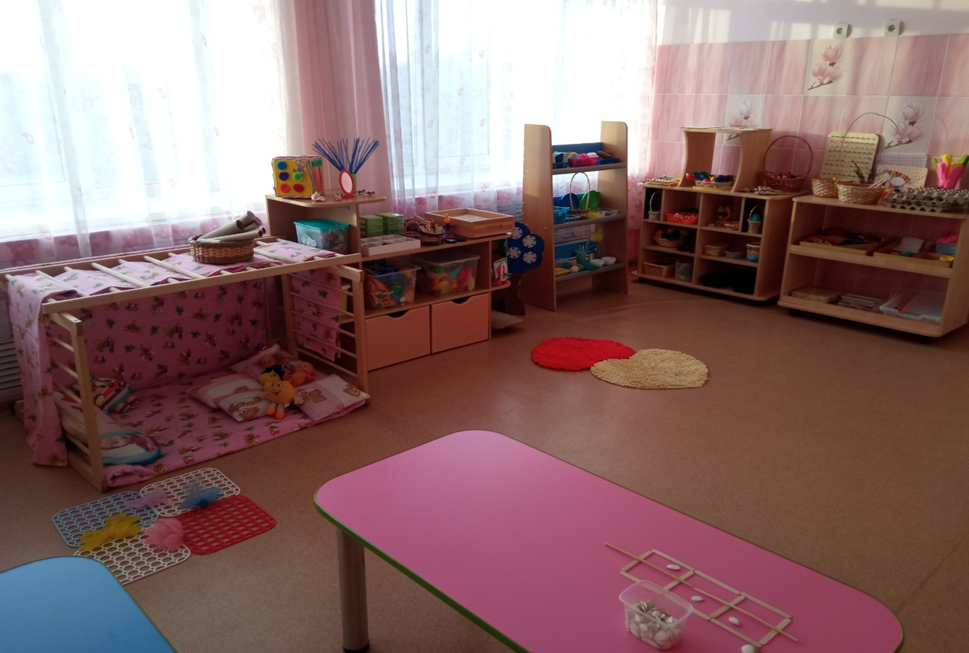 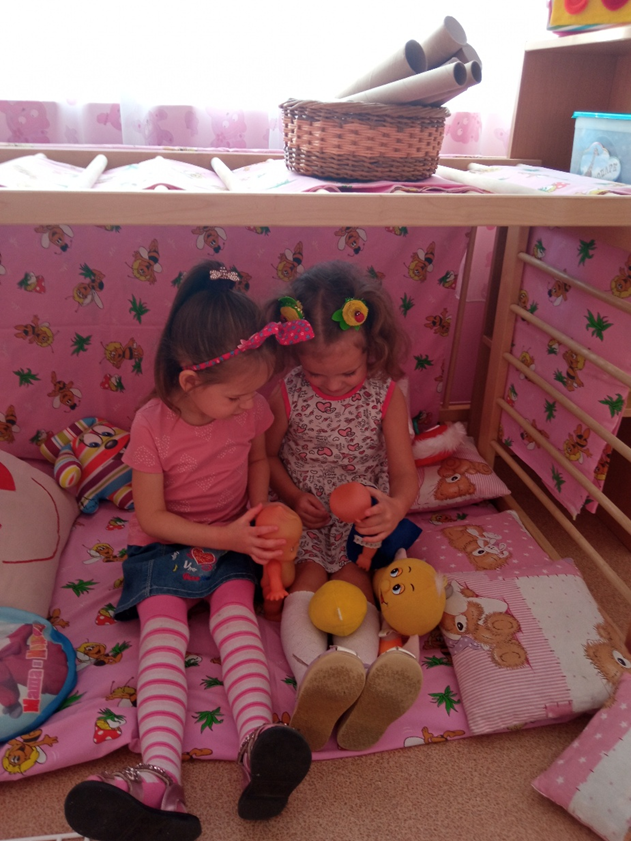 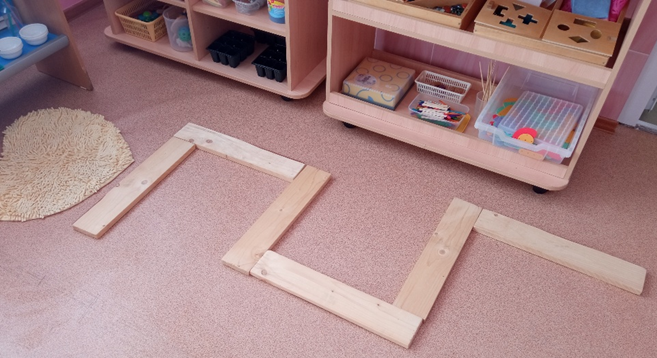 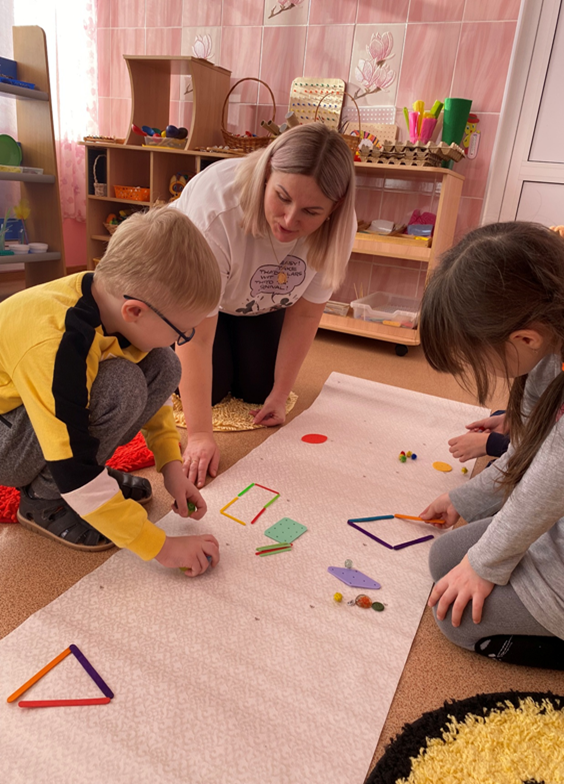 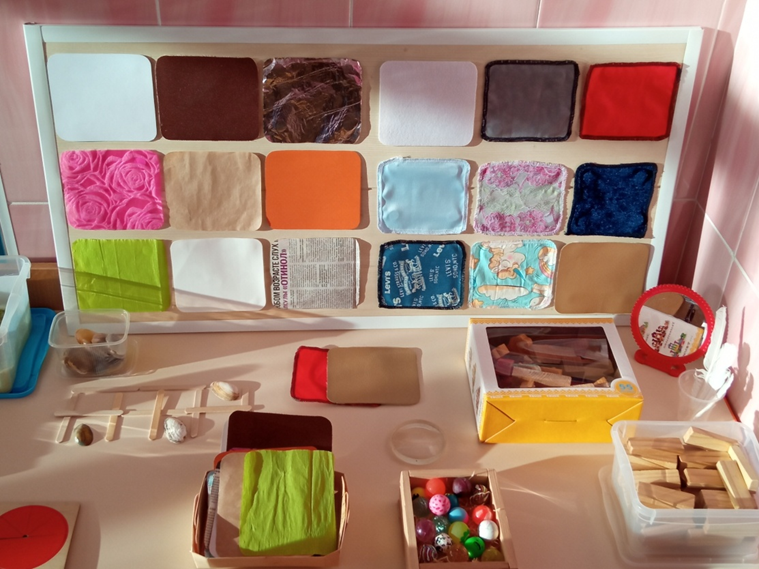 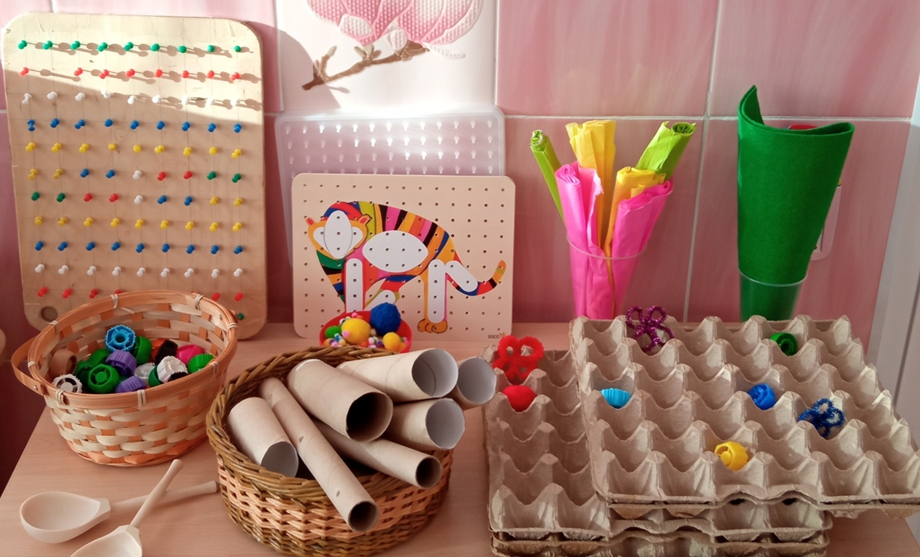 